Planning hebdomadaire anglais CM1/ semaine 12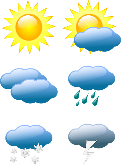 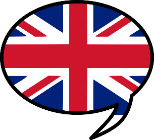 Projet : Apprendre ou revoir la météoCF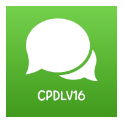 A la maisonEn classeLundidécouvrir et comprendre Regarde et essaie de comprendre cette vidéo ici 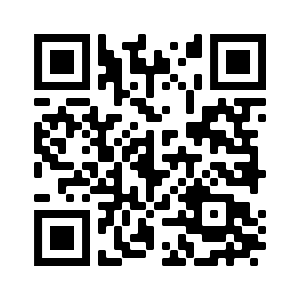 (rassure-toi, tu connais beaucoup de vocabulaire)Essaie de repérer le vocabulaire concernant la météo. Regarde et essaie de comprendre cette vidéo ici (rassure-toi, tu connais beaucoup de vocabulaire)Essaie de repérer le vocabulaire concernant la météo.Mardiécouter et répéter Aujourd’hui, entrainez-vous à revoir comment dire la météo  ici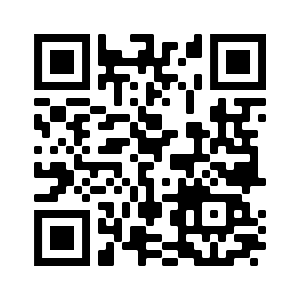  Aujourd’hui, entrainez-vous à revoir comment dire la météo  iciMardiécouter et répéterRegarde à nouveau la vidéo et entraîne-toi à répéter les phrasesEn classe, entraînez-vous en collectif  et prenez l’habitude de dire le temps qu’il fait tous les jours.Jeudimémoriser  Quelques exercices afin de travailler ce thème à l’oral et à l’écrit: ici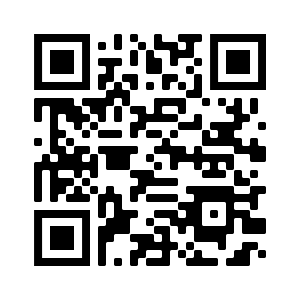 Vous pouvez vous entraîner en classe avec votre enseignant.eVendredirestituer Une chanson à gestes pour aborder la météo avec humour. ici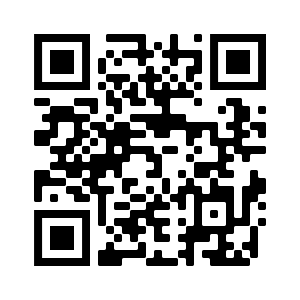  Une chanson à gestes pour aborder la météo avec humour. iciBonus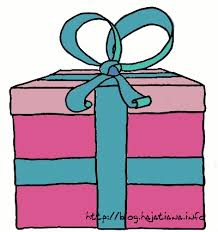  Ouverture culturelle : Chantons sous la pluie (Singin' in the Rain) est un film musical américain de Stanley Donen et Gene Kelly, sorti en 1952. Il décrit le Hollywood des années 1920. Regarde cet extrait très connu (clique sur l’image)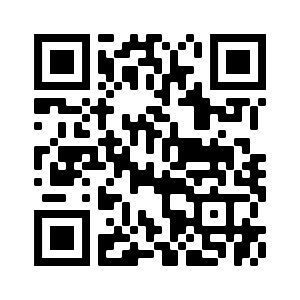 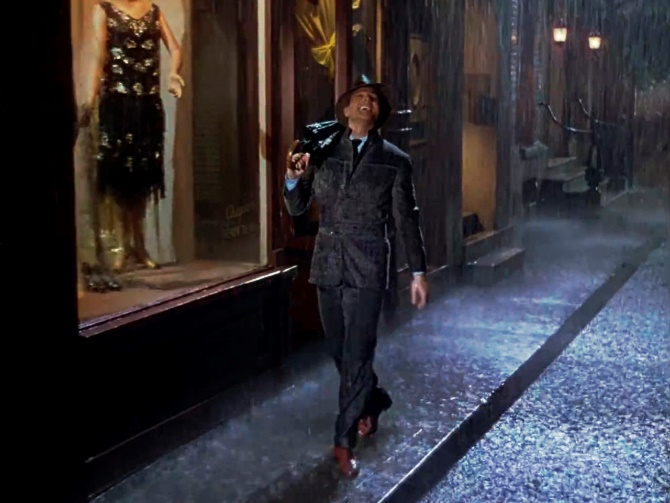  Ouverture culturelle : Chantons sous la pluie (Singin' in the Rain) est un film musical américain de Stanley Donen et Gene Kelly, sorti en 1952. Il décrit le Hollywood des années 1920. Regarde cet extrait très connu (clique sur l’image)